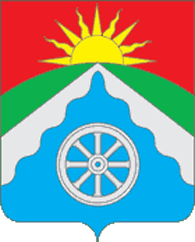 Российская ФедерацияОрловская областьВЕРХОВСКИЙ РАЙОННЫЙ СОВЕТНАРОДНЫХ ДЕПУТАТОВРЕШЕНИЕ «31» января 2022 года  № 06/28-рс                          Принято на 6 заседании                                                                                                                                                                                    Верховского районного                                                                                Совета народных депутатов «Об утверждении ключевых показателей и их целевых значений, индикативных показателей по муниципальному земельному контролю»В соответствии с пунктом 5 статьи 30 Федерального закона от 31 июля 2020 № 248-ФЗ «О государственном контроле (надзоре) и муниципальном контроле в Российской Федерации», от 06 октября 2003 года №131-ФЗ «Об общих принципах организации местного самоуправления в Российской Федерации»,  решением Верховского районного Совета народных депутатов от 07.09.2021г. №49/321-рс «Об утверждении Положения по осуществлению муниципального земельного контроля на территории Верховского района», Верховский районный Совет народных депутатов РЕШИЛ:1. Утвердить ключевые показатели и их целевых значений, индикативных показателей по муниципальному земельному контролю на территории Верховского района согласно приложению, к настоящему решению. 2. Управлению организационно-правовой, кадровой работы, делопроизводства и архива обнародовать и разместить настоящее решение на официальном Интернет-сайте Верховского района (adminverhov.ru).Решение вступает в силу с 1 марта 2022 года.Председатель Верховского районногоСовета народных депутатов                                          А.Х. Моткуев                                                                                          Глава Верховского района                                             В.А.Гладских   Приложениек решению Верховского районного Совета народных депутатов  от 31 января 2022года   №06/28-рс Ключевые показатели и их целевые значения, индикативные показатели по муниципальному земельному контролю на территории Верховского районаКлючевые показатели по муниципальному земельному контролю на территории Верховского района и их целевые значения: 2. Индикативные показатели по муниципальному земельному контролю на территории Верховского района:общее количество обращений граждан и организаций о нарушении обязательных требований, поданных контролируемыми лицами в досудебном порядке за отчетный период;количество профилактических мероприятий, проведенных за отчетный период;общее количество контрольных мероприятий, проведенных за отчетный период;количество выявленных нарушений обязательных требований, за отчетный период;количество устраненных нарушений обязательных требований.Ключевые показателиЦелевые значения (%)Доля устраненных нарушений обязательных требований от числа выявленных нарушений обязательных требований70-80Доля нарушений, выявленных при проведении контрольных мероприятий и устраненных до их завершения при методической поддержке проверяющего инспектора20Доля обоснованных жалоб на действия (бездействие) контрольного органа и (или) его должностных лиц при проведении контрольных мероприятий от общего количества поступивших жалоб0Доля решений, принятых по результатам контрольных мероприятий, отмененных контрольным органом и (или) судом, от общего количества решений0